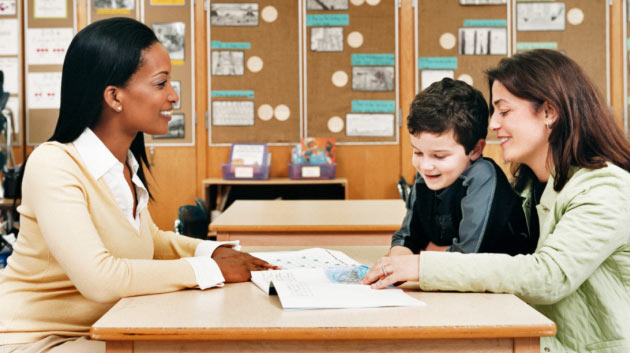 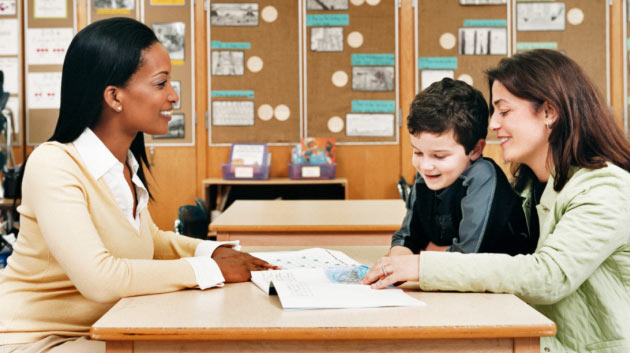 What is a School-Parent Compact?A School-Compact for Achievement is an agreement that parents, students and teachers develop together.  It explains how parents and teachers will work together to make sure all our students reach grade-level standards.Effective School-Parent Compacts:Link to goals of the School Improvement PlanFocus on student learning skillsDescribe how teachers will help students develop those skills using high-quality instructionShare strategies parents can use at homeExplain how teachers and parents will communicate about student progressDescribe opportunities for parents to volunteer, observe and participate in the classroomHow is the School-Parent Compact Developed?The parents, students, and staff at Double Churches Middle School developed this School-Parent Compact for Achievement.  Teachers suggested home learning strategies, parents add ideas to make them more specific, and students told us what would help them learn.  Meetings are held each year to review the Compact and make changes based on student needs..Parents are welcome to contribute and provide input at any time. If you would like to volunteer, and /or observe in the classroom please contact the school at 706-748-2678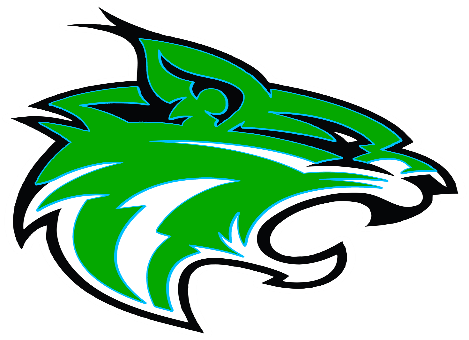 Our Students:Students are encouraged to participate in the educational process.  A successful student takes ownership of his/her learning and sets high educational goals.Set goals for myself to succeed in schoolDisplay positive behaviors in schoolWork on Achieve 3000 at homeWork on my core skills at home, using the materials my teacher sends home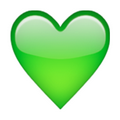 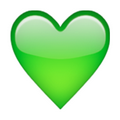 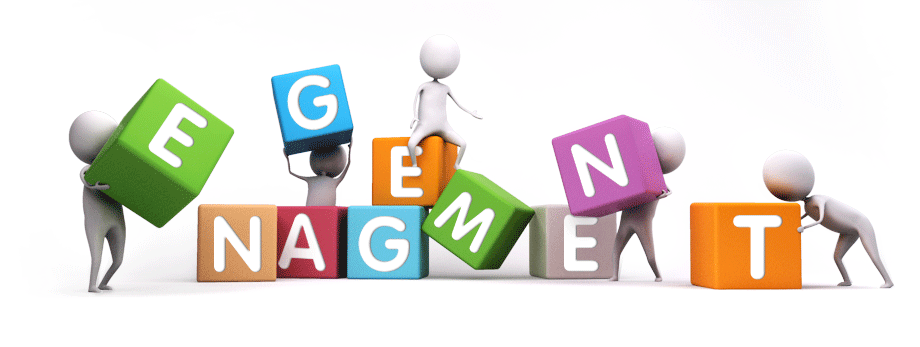 Our Parents:Parents are expected to participate in the education of their children. Without the cooperation and partnership between parents and school staff, we cannot effectively help a student reach his or her full potential.  The major role of parents is to continually show the child that they are interested and supportive of how their child is doing in school.Monitor my child’s use of Achieve 3000 at homePractice strategies and activities the teacher sends home to improve my child’s academic and behavior skillsCommunicate with my child’s teacher regarding any questions or concerns about your child’s individual goals for learningOur Teachers:Teachers are expected to work with students and their families to support students’ success in reading and math.  Some of our key connections with families will be:Reward students according to PBIS protocolCollect data to ensure differentiationEstablish open lines of communication with parents concerning their child’s school performance and behaviorCoordinate activities for all subjects and share strategies with families on how to help students at home